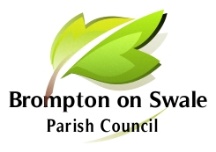 To:  	All Members		County Councillor C LesDistrict Councillors		PoliceBrompton-on-Swale Residents		NOTCIE IS HEREBY GIVEN THAT THE NEXT ORDINARY MEETING OF THE PARISH COUNCIL WILL BE HELD ON THURSDAY 14 APRIL 2022 AT 7.00 PM AT THE BROMPTON-ON-SWALE COMMUNITY SPORTS HALL, HONEY POT ROAD, BROMPTON-ON-SWALEThe meeting is open to the public by virtue of the Public Bodies (administration to Meetings Act 1960 s1 and The Local Authorities (Coronavirus) (Flexibility of Local Authority Meetings) (England) Regulations 2020.It is recommended that for the safety of all those attending the meeting, taking personal responsibility and carrying out a lateral flow test before arrival and wearing a face mask whilst indoors (if unable to maintain social distancing), will be encouraged, regardless of vaccination status.Members of the public and press are invited to attend and may address members of the Council during the item set aside for public participation – Item 3 ‘Public Participation'Members of the public are allowed to film, make sound recordings and use social media to record all public items on our agendas, provided that they provide advance notice to the Clerk or Chairman by the start of the meeting, filming and recording is overt & filming and recording is not undertaken in a manner which the Chairman considers to be disruptive or distracting to the good order and conduct of the meeting. Members of the public present also have the right NOT to be filmed or recorded.Martin Reynolds, Clerk to the Parish CouncilAgenda for meeting is shown below14 April 2022Cllr Andrew Guest(Chairman)AGENDA1		Apologies: To Note Apologies and Approve Reasons for Absence2	Declaraton of Interest: To Approve Dispensation Requests and to Note Declarations of Interests not already declared under members Code of Conduct or members register of Pecuniary Interests3	Public Participation:  Members of the public who wish to speak regarding an item within the remit of the Parish Council may do so. PLEASE NOTE: Total time limit for this item is 30 minutes, each speaker limited to a 5-minute slot.4	To confirm the Minutes of the last meeting held on 3 March 2022 as a true and correct record 5	Matters arising – to receive any information on ongoing matters from the minutes and decide on further action where necessary5.1	Augustus Gardens transfer Plan	5.2	Red Telephone Kiosk	5.3	Reinforcing the Riverside	5.4	Dog Waste Bin – Stephenson Road	5.5	Allotments site	5.6	Queens Platinum Jubilee Celebrations5.7	Play Park Equipment5.8	Soil heap Bathroom World Car park6	Reports: NYCC; RDC; Police; Village Society   7	Current issues  	7.1	Discuss and agree replacement trees on River Lane	7.2	Discuss and agree the setting up of a dedicated Facebook page for the Parish Council.8	Parish Finances8.1	To receive and note the payments previously authorised and receipts (circulated prior to the meeting)8.2	To receive a bank reconciliation and budget comparison for the year to date (circulated prior to the meeting)8.3	To approve the following new accounts for payment8.3.1	Approve purchase of the jubilee beacon £646.00 + VAT and steel box and section post £295.00 + VAT8.3.2 	Approve SCR Landscapes cemetery maintenance contract for 2022/23 in the sum of £3,400. Increase of £325.00 on previous year.8.3.3	Approve sports field grass cutting contract for 2022/23 and discuss and agree the appointment of GCH Garden Maintenance at £45 per cut.8.3.4	Approve grass cutting contract with GCH Garden Maintenance for 2022/23.  Cost remains the same.8.3.5	To approve clerk salary increase as per the new NALC payscale at £11.05 per hour. Increase of £8.23 per month, backdated pay £32.93 Dec 2021 to March 2022.8.3.6	To approve new contract for website domain for 2022/23 in the sum of £30.99 per month, an increase of £1.83 per month.8.3.7	To approve the purchase of office items, black and colour printer cartridges , printer paper, lever arch folders.  Total cost £78.79 nett9	To consider the following new Correspondence received and decide action where necessary9.1	Email from resident concerning ash trees along riverside.  Discuss and agree action on existing trees considered dangerous and consider survey of all existing ash trees.10	To consider and decide upon the following New Planning Applications	No New Planning applications received11	To receive the following Planning Decision/Information12	Minor Matters13	To confirm the Date of next meeting, Thursday 19 May 2022 @7.00pm - TBA11.122/00191/FULLReplace existing concrete garage with new brick built garageNo Objections11.221/01026/FULLUnit 1 Station Rd DL10 7SNGranted11.321/01035/FULLShowroom units 1 & 2 Station Rd  DL10 7SNGranted11.421/01098/FULL11 Tudor Court DL10 7GAGranted